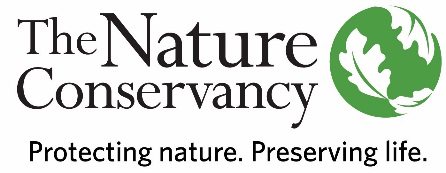 RESEARCH PERMIT APPLICATIONThe Nature Conservancy – Wisconsin ChapterINSTRUCTIONS & INFORMATION Complete the following electronic application form. Use separate sheet of paper if more space is needed for you responses to the questions. Email the completed application to Rob Pflieger, Conservation Information Manager, at rpflieger@tnc.org. If you have any questions you may email Rob or call him at 608-316-6427.Completed applications will be reviewed by the appropriate Conservancy staff. If there are questions or concerns, we will call or email you.If your proposed research involves a legally protected species, appropriate state and/or federal research permits must be obtained directly from the appropriate agencies prior to initiating the research. It is the obligation of the researcher to obtain these permits and any other local, state, or federal permits or approvals.Please submit completed applications at least six weeks in advance of the date you wish to begin research. Turn-around time varies from a few days to up to a month or more depending on the complexity of the request, necessary reviews, workloads and other factors.Refer to http://www.nature.org/wisconsin for information on The Nature Conservancy’s current work Wisconsin.If the research request is approved, researchers will be expected to share their findings with The Nature Conservancy upon completion of the research.Researchers will also be responsible for taking appropriate safety precautions, reporting any damage to preserve property, removing any and all materials associated with the research, and reporting any suspicious behavior witnessed while on the property.The Nature Conservancy is not responsible for any loss or damage that may occur to equipment used in association with any research activities conducted on TNC lands.RESEARCH PROJECT PERSONNEL & CONTACT INFORMATION PROJECT LOCATIONRESEARCH PROJECT DESCRIPTION ADDITIONAL PERMITS OR LICENSES DATE APPLICATION SUBMITTED: OFFICE USE ONLY:Application Received: 	  Approved		   Denied Researcher Notified: TNC Staff Contact: Phone: 					Email: Notes: TITLE OF PROPOSED RESEARCH: NAME OF UNIVERSITY/RESEARCH INSTITUTION: NAME OF UNIVERSITY/RESEARCH INSTITUTION: NAME OF UNIVERSITY/RESEARCH INSTITUTION: NAME OF UNIVERSITY/RESEARCH INSTITUTION: PRINCIPAL INVESTIGATOR: PRINCIPAL INVESTIGATOR: PRINCIPAL INVESTIGATOR: PRINCIPAL INVESTIGATOR: Address: Address: Address: Address: Office phone:  Mobile phone: Fax: Email:  Experience in Research Area:  Experience in Research Area:  Experience in Research Area:  Experience in Research Area:  FACULTY ADVISOR (if P.I. is a student): FACULTY ADVISOR (if P.I. is a student): FACULTY ADVISOR (if P.I. is a student): FACULTY ADVISOR (if P.I. is a student): FACULTY ADVISOR CONTACT INFO: FACULTY ADVISOR CONTACT INFO: FACULTY ADVISOR CONTACT INFO: FACULTY ADVISOR CONTACT INFO: NAMES OF OTHER PARTICIPANTS IN THE RESEARCH (Additional PIs, Research Assistants, Technicians, etc.): NAMES OF OTHER PARTICIPANTS IN THE RESEARCH (Additional PIs, Research Assistants, Technicians, etc.): NAMES OF OTHER PARTICIPANTS IN THE RESEARCH (Additional PIs, Research Assistants, Technicians, etc.): NAMES OF OTHER PARTICIPANTS IN THE RESEARCH (Additional PIs, Research Assistants, Technicians, etc.): TNC PRESERVE(S) TO WHICH ACCESS IS REQUESTED:  OTHER NON-TNC LOCATIONS INVOLVED: SPECIFIC RESEARCH PROJECT OBJECTIVES: The specific subject or information need addressed by this research should be described. What is the focus of this research? SPECIFIC RESEARCH PROJECT OBJECTIVES: The specific subject or information need addressed by this research should be described. What is the focus of this research? FIELD WORK SCHEDULEProposed Starting Date: Proposed Duration: Frequency of Visits: FIELD WORK SCHEDULEProposed Starting Date: Proposed Duration: Frequency of Visits: CHECK APPROPRIATE BOXES(S) IF THE PROPOSED RESEARCH INCLUDES ANY OF THE ITEMS LISTED BELOW (explain details in Procedures & Methods): CHECK APPROPRIATE BOXES(S) IF THE PROPOSED RESEARCH INCLUDES ANY OF THE ITEMS LISTED BELOW (explain details in Procedures & Methods):  Use of drones or other remote-control items Animal Collection or Capture/Release Any Structures (cages, equipment, markers, etc.) Habitat Manipulation (litter removal, fertilization, etc.) Soil and/or Water Sampling Introductions/Translocation of Biota Plant Harvesting/CollectingPROCEDURES & METHODS (Discuss the research design identifying variables to be measured, and sampling and data collection procedures. Fully explain the plan of action.):  PROCEDURES & METHODS (Discuss the research design identifying variables to be measured, and sampling and data collection procedures. Fully explain the plan of action.):  POTENTIAL CONSERVATION IMPLICATIONS: How will the information collected benefit The Nature Conservancy's protection/management efforts and further the preservation of natural diversity? POTENTIAL CONSERVATION IMPLICATIONS: How will the information collected benefit The Nature Conservancy's protection/management efforts and further the preservation of natural diversity? POSSIBLE IMPACTS TO NATURAL RESOURCES (habitat disturbance, specimen collections, etc.) and how they would be minimized: POSSIBLE IMPACTS TO NATURAL RESOURCES (habitat disturbance, specimen collections, etc.) and how they would be minimized: POSSIBLE SAFETY CONCERNS and how they would be addressed: POSSIBLE SAFETY CONCERNS and how they would be addressed: Additional permits or licenses needed for the proposed researchPermit Number Status 